Annual Performance Report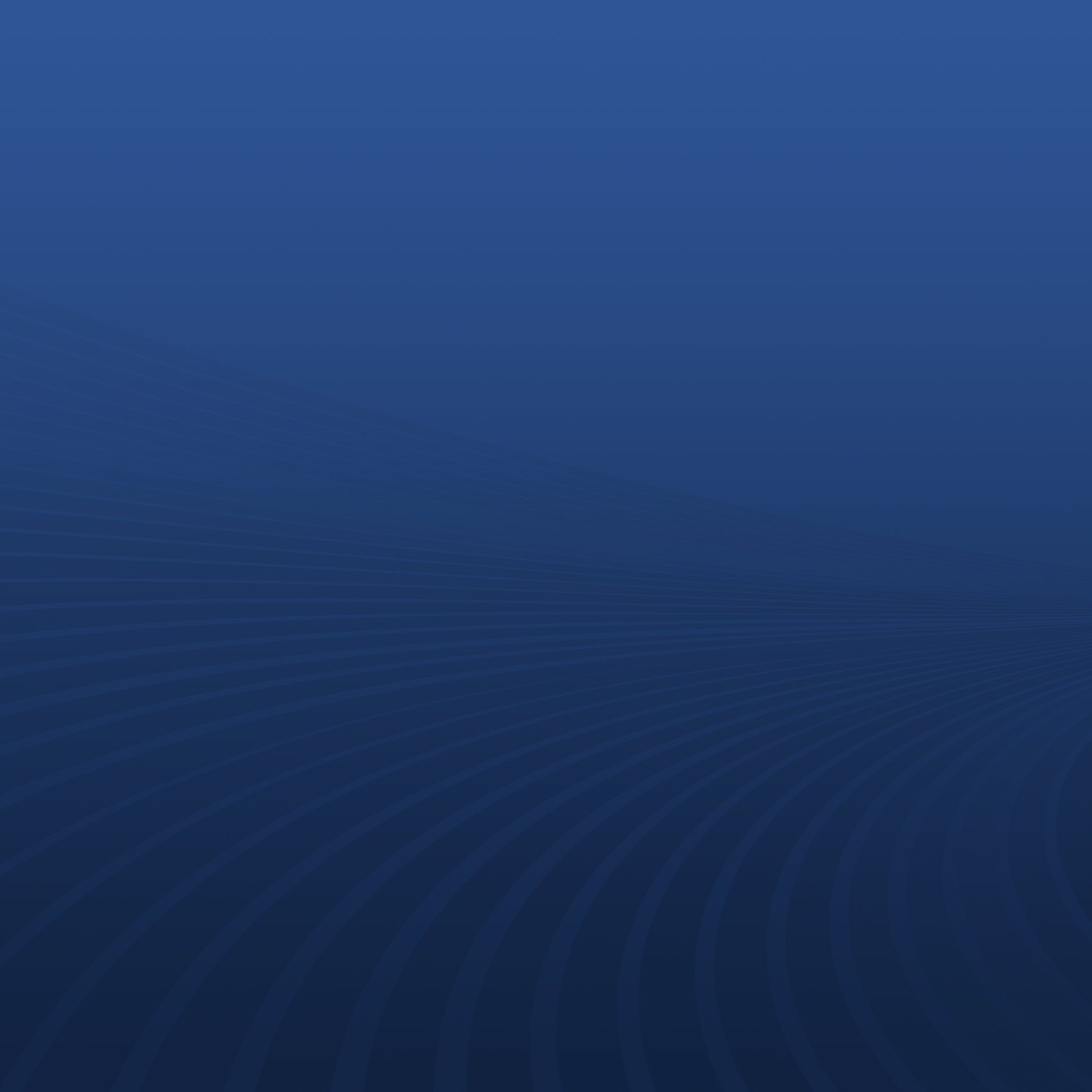 Core Question: Is the charter school advancing equity and access through serving public policy purposes? Revised July 2023The Annual Report Toolkit is a product of CA 2.0—Advancing Equity and Access through Quality Authorizing—an initiative led by the California Charter Authorizing Professionals (CCAP).ContentsANNUAL PERFORMANCE REPORT: ANNOTATED	1Introduction	2School Overview	3Academic Performance: Is the charter school’s education program a success?	4Operations and Governance Performance: Is the charter school operating and governed effectively?	5Financial Health and Sustainability: Is the charter school financially viable?	6Advancing Equity and Access: Is the charter school serving public policy purposes?	7Local Control and Accountability Plan Summary	9Strengths and Areas for Improvement	9ANNUAL PERFORMANCE REPORT: TEMPLATE	11Introduction	11School Overview	11Academic Performance: Is the charter school’s education program a success?	12Operations and Governance Performance: Is the charter school operating and governed effectively?	12Financial Health and Sustainability: Is the charter school financially viable?	13Advancing Equity and Access: Is the charter school serving public policy purposes?	13Local Control and Accountability Plan Summary	15Strengths and Areas for Improvement	16ANNUAL PERFORMANCE REPORT: ANNOTATEDCore Question: Is the charter school advancing equity and access through serving public policy purposes?Note: A complete Annual Performance Report includes the following:Annual Performance Report: Provides an introduction to and summary of charter school performance, including strengths and areas of improvement.Attachment — Academic Performance Framework: Provides a detailed view of the school’s academic performance that is summarized within the Annual Performance Report.Attachment — Operations and Governance Framework: Provides a detailed view of the school’s operational performance that is summarized within the Annual Performance Report.Attachment — Financial Health and Sustainability Framework: Provides a detailed view of the school’s fiscal performance that is summarized within the Annual Performance Report.Attachment — Site Visit Report: Provides a summary of the site visit, and may be included in the Annual Performance Report, depending on the authorizer’s existing practice. IntroductionThis section of the Annual Performance Report provides the reader with an orientation to the authorizer’s responsibility for and approach to conducting performance-based oversight, and an overview of what is included in the Annual Performance Report.Sample LanguageEvery year, [Name of Authorizer] engages in performance-based oversight and produces an Annual Performance Report for each charter school it oversees. This report demonstrates [Authorizer]’s commitment to and fulfillment of the responsibilities of charter authorizers as articulated in the California Charter Schools Act. It is the philosophy of [Authorizer] that annual performance-based oversight is aligned to the expectations of renewal, providing the charter school and the public with an understanding of strengths and areas for improvement as the charter school serves the community.Using the most recent data available, the report is designed to answer four fundamental questions:Is the charter school’s education program a success?Is the charter school financially viable?Is the charter school operating and governed effectively?And ultimately, is the charter school serving public policy purposes?[Authorizer] is committed to promoting high-quality education for public school students in [jurisdiction]. This Annual Performance Report is produced in order to provide timely information to the charter school on its performance relative to the standards and expectations established by applicable state and federal law; identify the school’s strengths and any areas needing improvement; and provide information that enables the community and the public to understand the school’s fulfillment of public obligations.School OverviewThis section of the Annual Report begins with general information about the school.Academic Performance: Is the charter school’s education program a success?This section provides an overview of the school’s performance, in the year reviewed, on a variety of academic measures the school is accountable for achieving. Notably, the academic expectations are aligned with the standards for renewal pursuant to state law.This framework uses the same color-coding convention used in the California School Dashboard, where red indicates the lowest performance and blue indicates the highest performance. In order from lowest to highest, the colors are red, orange, yellow, green, and blue. Example: ACME Charter School Operations and Governance Performance: Is the charter school operating and governed effectively?This section provides an overview of the school’s performance, in the year reviewed, in fulfilling legal requirements and fiduciary/public stewardship responsibilities, and other measures relevant to operational health and performance.Example: ACME Charter SchoolFinancial Health and Sustainability: Is the charter school financially viable? This section provides an overview of the school’s performance, in the year reviewed, on financial measures the school is accountable for achieving, and a view of recent trends. These measures provide information about the school’s financial health and sustainability.Example: ACME Charter SchoolNote: Color coding is used here for the example and may be used by an authorizer. Additional options exist, such as Meets/Does Not Meet.Note: CDE will publicly post a data file of all open, non-DASS charter schools on an annual basis which will include those in the Low, Middle, and High performance levels, regardless of whether or not they are up for renewal.Advancing Equity and Access: Is the charter school serving public policy purposes?This section is informational only, and provides an opportunity for the school and the authorizer to reflect on the school’s role in serving public policy purposes as articulated in the charter school’s approved petition. Reflection prompts include:Consistent with the approved petition (i.e., the original terms of the authorizer-school relationship), discuss the extent to which:The school remains faithful to the educational needs of the community where the charter school is located;The school’s presence in the community continues to serve the interests of the entire community, including any benefits to its public school system as a whole; andEvidence from empirical/outcome data within the frameworks demonstrates that the school advances equity and fair treatment for students through the academic performance of subgroups, compliance with laws protecting the rights of specific populations of students, equitable treatment and identification (i.e., lack of adverse findings on disproportionality of discipline and identification for special education), fair enrollment practices, and pursuit of balance in enrollment of ethnic and racial subgroups as well as students with disabilities and English learners.Local Control and Accountability Plan SummaryThis section provides a summary and reflection on the school’s current LCAP in relation to student outcomes.Strengths and Areas for ImprovementThe final section of the Annual Performance Report provides a summary of the strengths and areas for improvement, based on an assessment of all three frameworks and the site visit report.Example: ACME Charter SchoolANNUAL PERFORMANCE REPORT: TEMPLATECore Question: Is the charter school advancing equity and access through serving public policy purposes? IntroductionSchool OverviewThis section of the Annual Report begins with general information about the school.Academic Performance: Is the charter school’s education program a success?This section provides an overview of the school’s performance, in the year reviewed, on a variety of academic measures the school is accountable for achieving. Notably, the academic expectations are aligned with the standards for renewal pursuant to state law.Operations and Governance Performance: Is the charter school operating and governed effectively?This section provides an overview of the school’s performance, in the year reviewed, in fulfilling legal requirements and fiduciary/public stewardship responsibilities and other measures relevant to operational health and performance.Financial Health and Sustainability: Is the charter school financially viable?This section provides an overview of the school’s performance, in the year reviewed, on financial measures the school is accountable for achieving, and a review of recent trends. These measures provide information about the school’s financial health and sustainability.Rating KeyAdvancing Equity and Access: Is the charter school serving public policy purposes?This section is informational only, and provides an opportunity for the school and the authorizer to reflect on the school’s role in serving public policy purposes as articulated in the charter school’s approved petition. Reflection questions include:Consistent with the approved petition (i.e., the original terms of the authorizer-school relationship), discuss the extent to which:The school remains faithful to the educational needs of the community where the charter school is located;The school’s presence in the community continues to serve the interests of the entire community, including any benefits to its public school system as a whole; andEvidence from empirical/outcome data within the frameworks demonstrates that the school advances equity and fair treatment for students through the academic performance of subgroups, compliance with laws protecting the rights of specific populations of students, equitable treatment and identification (i.e., lack of adverse findings on disproportionality of discipline and identification for special education), fair enrollment practices, and pursuit of ethnic and racial balance in enrollment.Local Control and Accountability Plan SummaryThis section provides a summary and reflection of the school’s current LCAP in relation to student outcomes.Strengths and Areas for ImprovementThe final section of the Annual Performance Report provides a summary of the strengths and areas for improvement, based on an assessment of all three frameworks and the site visit report.School NameGrades ServedTotal EnrollmentSchool WebsiteNeighborhood LocationLeadership[Name/office of Board Members, Name/title of school leaders]School MissionSchool Contact InformationIndicator and MeasurePerformancePerformancePerformanceIs the school’s academic performance on track for renewal? State and Federal AccountabilityCA Dashboard: All StudentsMathCA Dashboard: All StudentsELACA Dashboard: SubgroupsMathCA Dashboard: SubgroupsELAEnglish Learner Progress (comparison with state average)College and Career Academic EngagementAcademic Growth: Measurable IncreasesPostsecondary SuccessSchool-Specific Academic Measure(s) Indicator and MeasurePerformancePerformanceIs the school’s academic performance on track for renewal? Trend: Middle Track Trend: Middle Track State and Federal Accountability CA Dashboard: All StudentsMathCA Dashboard: All StudentsELACA Dashboard: SubgroupsMathCA Dashboard: SubgroupsELAEnglish Learner Progress (comparison with state)“low”Above stateCollege and CareerAcademic EngagementAcademic Growth: Measurable IncreasesPostsecondary SuccessSchool-Specific Academic Measure(s)Indicator and MeasurePerformance Education Program FidelityFinancial Management and OversightGovernance and ReportingStudent and Employee Rights and RequirementsHealth and SafetySchool EnvironmentIndicator and MeasurePerformance Education Program FidelityFinancial Management and OversightGovernance and ReportingStudent and Employee Rights and RequirementsHealth and SafetySchool EnvironmentIndicator and MeasureCurrent YearMulti-Year TrendShort-Term MeasuresDays of Cash on HandCash Flow ProjectionEnrollment VarianceADA to Enrollment VarianceUPP VarianceBudgeted LCAPReserveSustainability Debt DefaultMulti-year Financial ProjectionsCash FlowFiscal ControlsCounty Office ReviewsAnnual AuditIndicator and MeasureCurrent YearMulti-Year TrendShort-Term MeasuresDays of Cash on HandCash Flow ProjectionEnrollment VarianceADA to Enrollment VarianceUPP VarianceBudgeted LCAPReserveSustainabilityDebt DefaultMulti-year Financial ProjectionsCash FlowFiscal ControlsCounty Office ReviewsAnnual AuditRatingDescription High/Middle/Low Performance GroupProvides the standard of renewal aligned to the school’s performance group. The standard that applies to a specific school will depend on the performance group assigned to the school annually by the CDE.Outcomes are generally positive, with few exceptionsOutcomes are mixed, both in absolute terms and compared to the state averageOutcomes are generally below expectations, with few exceptionsNarrativeSchool Reflection: Where there is room for improvement in serving public policy purposes, describe the school’s aspirations and plans.Authorizer Reflection: Greatest ProgressGreatest NeedPerformance Gaps StrengthsAreas for ImprovementDifferentiated Monitoring/Plan required?[Yes/No] Explain:StrengthsAreas for ImprovementGraduation rateSuspension rateAcademic growthNo complaints or serious deficiencies in governance and operationsBoard-approved plan exists to address modest challenges noted in the financial frameworkFidelity to mission and community impactFair enrollment practices and treatment of studentsIdentified for differentiated assistance by the stateOverall and subgroup performance in mathematics LCAP not aligned with apparent needsOverall and subgroup performance on College/Career indicatorLCAP not aligned with apparent needsDifferentiated Monitoring/Plan required?Yes, [Authorizer] staff will monitor LCAP for alignment with needs found in the academic data, support school with resources for mathematics instruction, and monitor the plan to address internal control deficiencies found in most recent audit.School NameGrades ServedTotal EnrollmentSchool WebsiteNeighborhood LocationLeadership[Name/office of Board Members, Name/title of school leaders]School MissionSchool Contact InformationIndicator and MeasurePerformancePerformancePerformanceIs the school’s academic performance on track for renewal? State and Federal AccountabilityCA Dashboard: All StudentsMathCA Dashboard: All StudentsELACA Dashboard: SubgroupsMathCA Dashboard: SubgroupsELAEnglish Learner Progress (comparison with state)College and Career Academic EngagementAcademic Growth: Measurable IncreasesPostsecondary SuccessSchool-Specific Academic Measure(s)Indicator and MeasurePerformanceEducation Program Fidelity Financial Management and Oversight Governance and ReportingStudent and Employee Rights and RequirementsHealth and Safety School Environment Indicator and MeasureCurrent YearMulti-Year TrendShort-Term MeasuresDays of Cash on HandCash Flow ProjectionEnrollment VarianceADA to Enrollment VarianceUPP VarianceBudgeted LCAPReserveSustainability Debt DefaultMulti-year Financial ProjectionsCash FlowFiscal ControlsCounty Office ReviewsAnnual AuditRatingDescriptionNarrativeSchool Reflection: Where there is room for improvement in serving public policy purposes, describe the school’s aspirations and plans.Authorizer Reflection: Greatest ProgressGreatest NeedPerformance Gaps StrengthsAreas for ImprovementDifferentiated Monitoring/Plan required?[Yes/No] Explain: